COUNTY COMMISSION RECORD, VERNON COUNTYWednesday, November 8, 2023,	                                                                      3rd November Adj.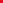 THE VERNON COUNTY COMMISSION MET, PURSUANT TO ADJOURNMENT, WEDNESDAY, NOVEMBER 8, 2023, AT 9:00 A.M.  PRESENT: JOE WILSON, PRESIDING COMMISSIONER; EVERETT L. WOLFE, SOUTHERN COMMISSIONER; CINDY THOMPSON, NORTHERN COMMISSIONER;       ROADSCommissioner Wolfe placed a call to Connie Dulin to further discuss a road near her property on Pony Hill Road. He informed her that the 40 foot strip was originally platted as a county road.CALL WITH FEMACommissioner Wilson made a call to Kevin Haskin, Emergency Management Specialist, Recovery Division, FEMA, Region VII to discuss windstorm damage that occurred July 30th. A meeting was set for November 15th.PRIOR MINUTESThe minutes from September 19, 2023 were read. Commissioner Thompson made the motion to approve with corrections. Commissioner Wolfe seconded. All voted yes to approve.The minutes from September 20, 2023 were read.  Commissioner Thompson made the motion to approve with corrections. Commissioner Wolfe seconded. All voted yes to approve.The minutes from September 26, 2023 were read. Commissioner Thompson made the motion to approve with corrections. Commissioner Wolfe seconded. All voted yes to approve.The minutes from September 27, 2023 were read. Commissioner Thompson made the motion to approve with additions. Commissioner Wolfe seconded. All voted yes to approve.The minutes from October 3, 2023 were read. Commissioner Thompson made the motion to approve with corrections and additions. Commissioner Wilson seconded. All voted yes to approve.The minutes from October 4, 2023 were read. Commissioner Thompson made the motion to approve with corrections. Commissioner Wilson seconded. All voted yes to approve.The minutes from October 10, 2023 were read. Commissioner Thompson made the motion to approve as written. Commissioner Wolfe seconded. All voted yes to approve.The minutes from October 11, 2023 were read. Commissioner Thompson made the motion to approve with corrections. Commissioner Wolfe seconded. All voted yes to approve.The minutes from October 24, 2023 were read. Commissioner Thompson made the motion to approve with changes and updates. Commissioner Wilson seconded. All voted yes to approve.The minutes from October 25, 2023 were read. Commissioner Thompson made the motion to approve as written. Commissioner Wolfe seconded. All voted yes to approve.         CDLJessica Sager with CDL stopped in to give an update on the ongoing repairs at the Vernon County Jail.                                                              RAILROAD CROSSINGCommissioner Thompson placed a call to MN&A Railroad to discuss crossings on Chouteau Road and in Horton. Commissioner Thompson had received a call from Clay Lyons, Osage Township Trustee, regarding Brian Busing having difficulty getting farm equipment over the railroad. According to MN&A, the railroad tracks are in good condition. The Township/County may work on the approaches on either side of the railroad tracks. If work is to be done, MN&A Railroad needs to be consulted regarding the plans.                                                   HAZARD MITIGATION MEETINGThe Commissioners hosted the third and final hazard mitigation meeting at Centennial Hall starting at 1:00 p.m.  ADJOURNOrdered that Commission adjourn at 2:30 P.M. until Tuesday, November 14, 2023.ATTEST: ________________________________ APPROVED:_____________________________		CLERK OF COMMISSION			       PRESIDING COMMISSIONER